Додатки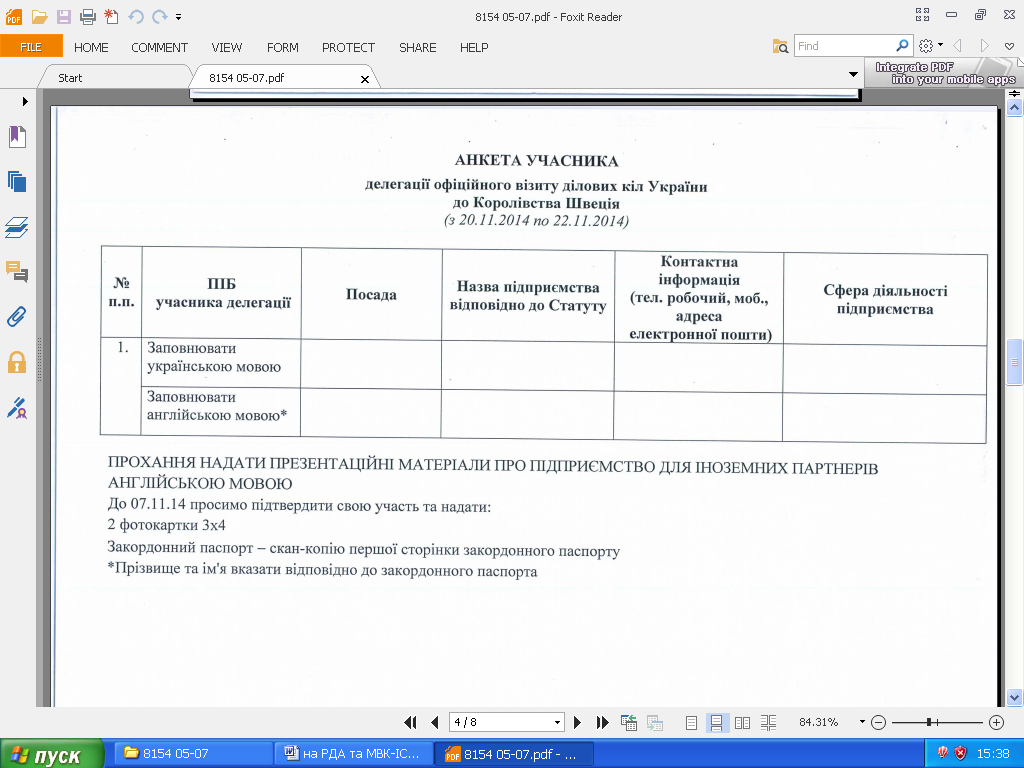 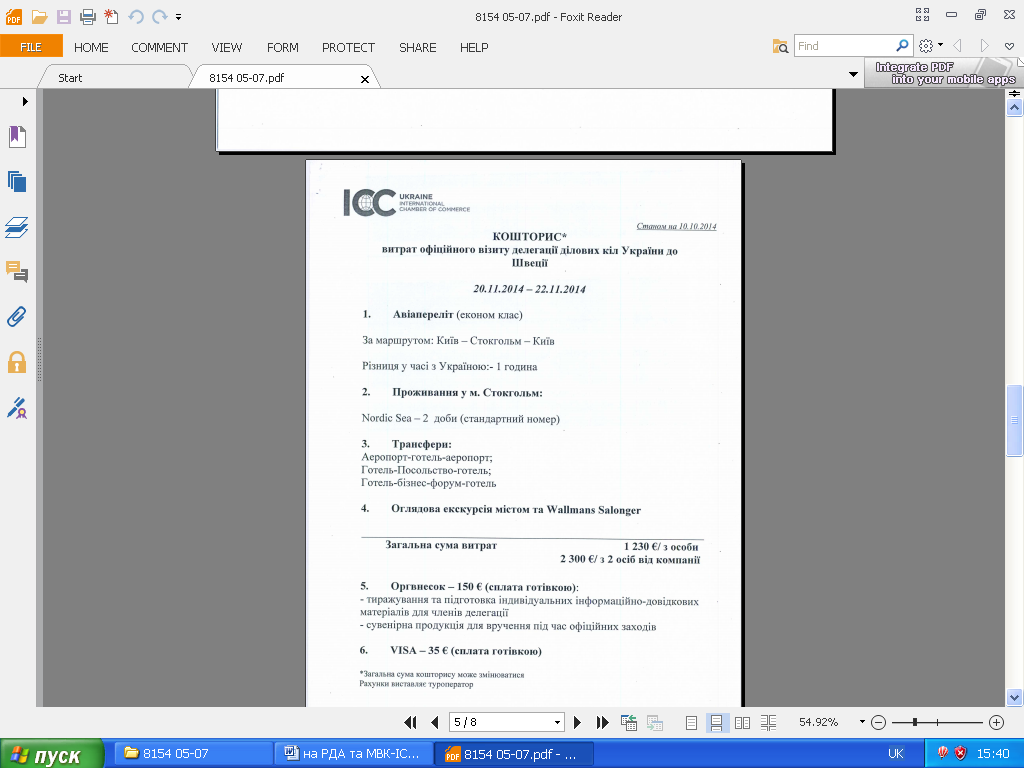 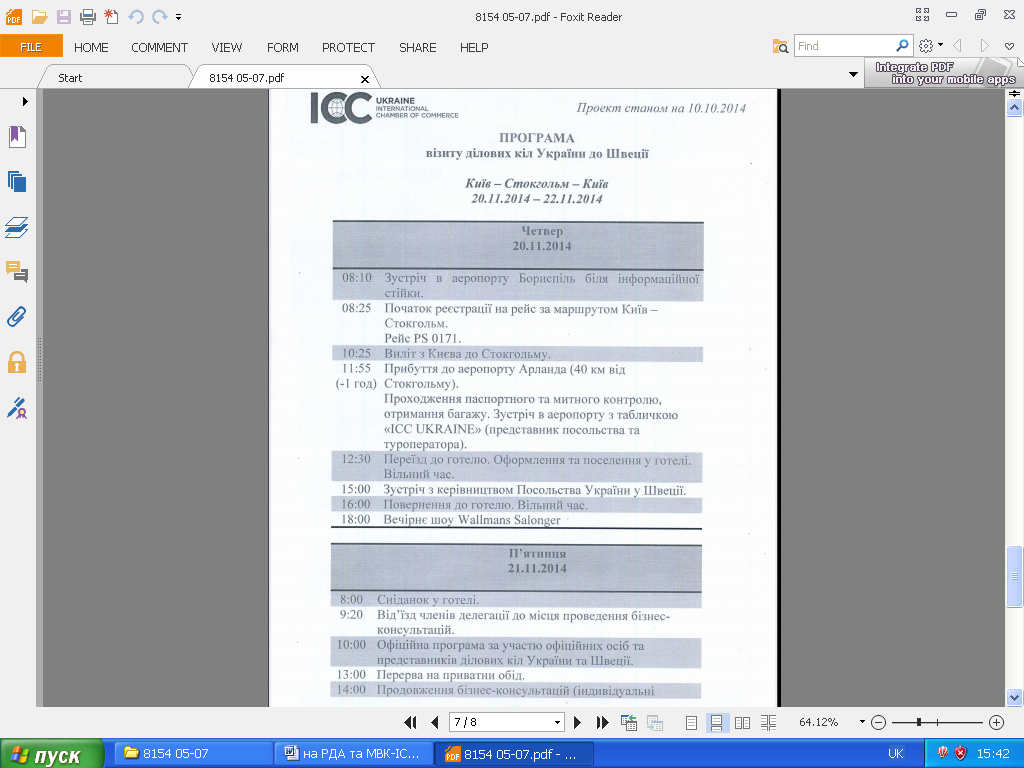 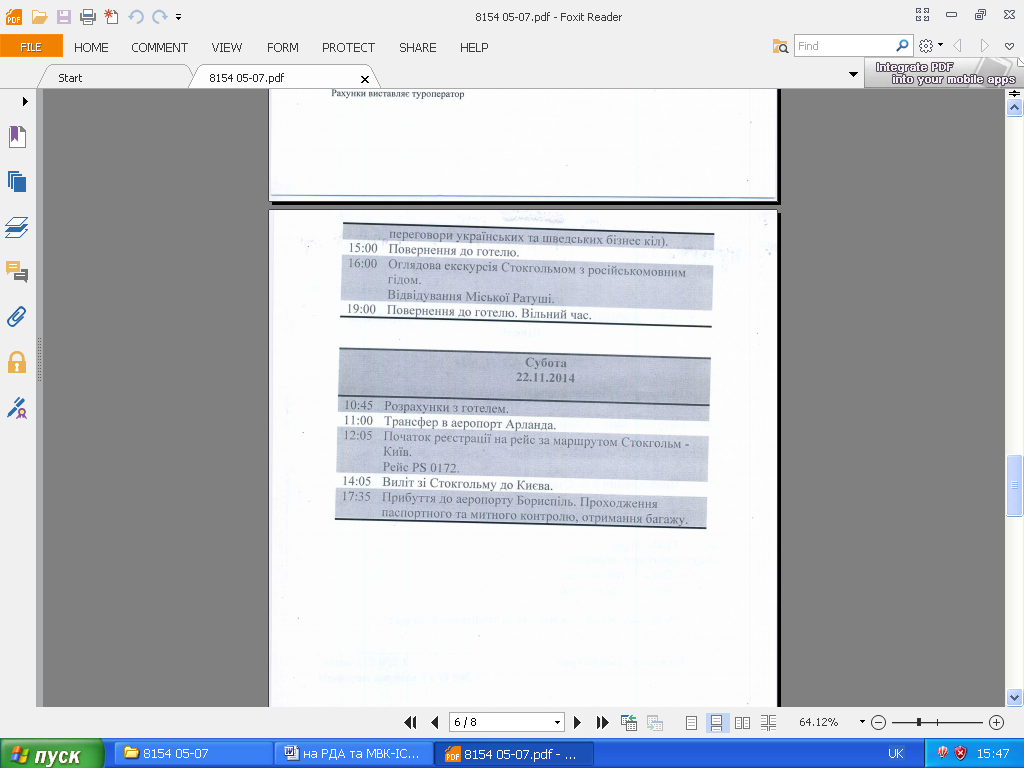 